DC (indoor digital clock) for MOBALINEHint: Refer to leaflet for more detailed information.Additional parts and options:DC.TP: 	temperature sensor (indoor/outdoor) DC.IR:	infra red remote control unit management and configu-	ration (incl. timer/stopwatch function)DC.SK: 	external keyboard for timer/stopwatch control (cable 	max 55. meter)DC.N.IP54:	IP54 housing for single sided clockDC.D.IP54:	IP54 housing for double sided clocksThe indoor digital DC slave clock, based on high luminance & wide vision angle 7-segment LED display technique, is available in 4 and 6-digit formats with 57, 100, and 180 mm digit’s heights. The clock can display time, date and temperature: these informations can be displayed in standing or alternative mode. Brightness can be controlled either by automatic electronic sensor-dimmer or set up manual by selecting the level of brightness. The clock housing, made of high quality anodized aluminium available in anthracite and silver colour (other RAL painting on demand), is fitted with a non-reflective protective cover made of plexiglas & filter element for optimum visibility. The clock is available in single or double face execution. Wall bracket and ceiling suspension (in length 5, 10, 30 or 50 cm) are available for single and double face mounting purpose. The embedded electronic controller performs clock management and handle clock configuration via two push buttons or through IR remote control. It provides advanced Timer/Stopwatch features (up/down, with intermediate freeze) controlled by keyboard or through IR remote control, relay with switching contacts when time count-down is elapsed can be added as an option. The controller manages the internal oscillator and pre-defined time zone table for autonomous operation.The clock is powered through versatile mains power supply:100 -250 VAC / 50-60 Hz.Slave clock with Mobaline interface:The clock is synchronised by Mobaline low voltage, noise immune modulated protocol over a simple 2-wires cable. The clock embedded microprocessor performs protocol analysis and diagnostics. In addition it has the capability to decode time zones protocol’s information in order to allow world time clock realisation.  The Mobaline bus allows versatile installation topology, clocks can be wired in serial, parallel or mixed serial-parallel configuration. Every single branch, starting from the master clock, can be up to 1600 meters long.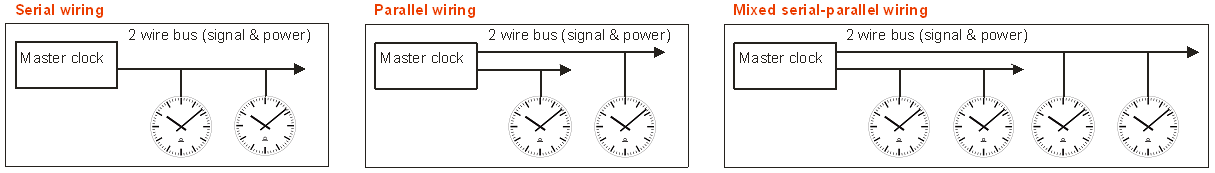 As an alternative, the clock can also be manufactured to be powered through mains power supply (240 VAC).ORDER REFERENCE:DC. 1 .  2 .  3 .  4 .  5 .  6 .  7.  8.  (see position description below)digit height:heights of first 4 digit: 57mm others 38mm (if any):	57heights of first 4 digit: 100mm others 57mm (if any): 	100heights of first 4 digit: 180mm others 100mm (if any):	180heights of all 6 digit: 100mm: 				100xheights of all 6 digit: 180mm: 				180xnumber of digits:4 digits:	46 digits:	6display color:red:		R	green:		Gpur green: 	PGyellow: 		Ablue: 		Bversionsingle face:	Ndouble face:	Dmounting typewall (only single face) :	Nceiling suspension:	Swall bracket:		Bsynchronisation / poweringMobaline / power 100-250 VAC :	MLBhousing color black :				blacksilver:				silverSpecial RAL colour number:	RALxx option timer / stopwatch relay (except for 57.4 models):	RELDC (indoor digital clock) for NTPHint: Refer to leaflet for more detailed information.Additional parts and options:DC.TP: 	temperature sensor (indoor/outdoor) DC.IR:	infra red remote control unit management and configu-	ration (incl. timer/stopwatch function)DC.SK: 	external keyboard for timer/stopwatch control (cable 	max 55. meter)DC.N.IP54:	IP54 housing for single sided clockDC.D.IP54:	IP54 housing for double sided clocksMOBA-NMS:configuration, management and supervision softwareThe indoor digital DC slave clock, based on high luminance & wide vision angle 7-segment LED display technique, is available in 4 and 6-digit formats with 57, 100, and 180 mm digit’s heights. The clock can display time, date and temperature: these informations can be displayed in standing or alternative mode. Brightness can be controlled either by automatic electronic sensor-dimmer or set up manual by selecting the level of brightness. The clock housing, made of high quality anodized aluminium available in anthracite and silver colour (other RAL painting on demand), is fitted with a non-reflective protective cover made of plexiglas & filter element for optimum visibility. The clock is available in single or double face execution. Wall bracket and ceiling suspension (in length 5, 10, 30 or 50 cm) are available for single and double face mounting purpose. The embedded electronic controller performs clock management and handle clock configuration via two push buttons or through IR remote control. It provides advanced Timer/Stopwatch features (up/down, with intermediate freeze) controlled by keyboard or through IR remote control, relay with switching contacts when time count-down is elapsed can be added as an option. The controller manages the internal oscillator and pre-defined time zone table for autonomous operation.Slave clock with 10/100 Mbit/s (baseT-8P8C) Ethernet interface:The clock’s embedded microprocessor performs network NTP protocol communication analysis and diagnostics; it is able to sustain unicast and multicats communication modes. In addition it has the capability to decode NTP frame containing time zones information in order to allow world time clock realisation. The configuration, management and supervision of more than 1000 clocks can be done through network remote access by MOBA-NMS software which provides a friendly user graphic interface under windows or LINUX OS environment. The clock configuration can also be fully and autonomously achieved by DHCP protocol under server management.The clock is available for powering by PoE (power over Ethernet) via standard RJ-45 Ethernet interface or through versatile mains power supply:100-250 VAC / 50-60 Hz.ORDER REFERENCE:DC. 1 .  2 .  3 .  4 .  5 .  6 .  7.  8.  (see position description below)digit height:heights of first 4 digit: 57mm others 38mm (if any):	57heights of first 4 digit: 100mm others 57mm (if any): 	100heights of first 4 digit: 180mm others 100mm (if any):	180heights of all 6 digit: 100mm: 				100xheights of all 6 digit: 180mm: 				180xnumber of digits:4 digits:	46 digits:	6display color:red:		R	green:		Gpur green: 	PGyellow: 		Ablue: 		Bversionsingle face:	Ndouble face:	Dmounting typewall (only single face) :	Nceiling suspension:	Swall bracket:		Bsynchronisation / poweringEthernet – NTP/ power 100-250 VAC:	NTPEthernet – NTP/ power - PoE:		POE housing color black :				blacksilver:				silverSpecial RAL colour number:	RALxx option timer / stopwatch relay (except for 57.4 models):	RELDC (indoor digital clock) for WirelessHint: Refer to leaflet for more detailed information.Additional parts and options:DC.TP: 	temperature sensor (indoor/outdoor) DC.IR:	infra red remote control unit management and configu-	ration (incl. timer/stopwatch function)DC.SK: 	external keyboard for timer/stopwatch control (cable 	max 55. meter)DC.N.IP54:	IP54 housing for single sided clockDC.D.IP54:	IP54 housing for double sided clocksThe indoor digital DC slave clock, based on high luminance & wide vision angle 7-segment LED display technique, is available in 4 and 6-digit formats with 57, 100, and 180 mm digit’s heights. The clock can display time, date and temperature: these informations can be displayed in standing or alternative mode. Brightness can be controlled either by automatic electronic sensor-dimmer or set up manual by selecting the level of brightness. The clock housing, made of high quality anodized aluminium available in anthracite and silver colour (other RAL painting on demand), is fitted with a non-reflective protective cover made of plexiglas & filter element for optimum visibility. The clock is available in single or double face execution. Wall bracket and ceiling suspension (in length 5, 10, 30 or 50 cm) are available for single and double face mounting purpose. The embedded electronic controller performs clock management and handle clock configuration via two push buttons or through IR remote control. It provides advanced Timer/Stopwatch features (up/down, with intermediate freeze) controlled by keyboard or through IR remote control, relay with switching contacts when time count-down is elapsed can be added as an option. The controller manages the internal oscillator and pre-defined time zone table for autonomous operation.The clock is powered through versatile mains power supply:100 -250 VAC / 50-60 Hz.Slave clock with Wireless receiver (WTD):The clock is synchronised by a wireless protocol modulated in the 868 MHz frequency band in accordance with AFNOR NFS code 87500. In addition the embedded controller has the capability to decode time zones protocol’s information in order to be used for world time clock realisation.  Slave clock with WIFIThe clocks are synchronized via WIFI with a frequency of 2.4/5.0 GHz. ORDER REFERENCE:DC. 1 .  2 .  3 .  4 .  5 .  6 .  7.  8.  (see position description below)digit height:heights of first 4 digit: 57mm others 38mm (if any):	57heights of first 4 digit: 100mm others 57mm (if any): 	100heights of first 4 digit: 180mm others 100mm (if any):	180heights of all 6 digit: 100mm: 				100xheights of all 6 digit: 180mm: 				180xnumber of digits:4 digits:	46 digits:	6display color:red:		R	green:		Gpur green: 	PGyellow: 		Ablue: 		Bversionsingle face:	Ndouble face:	Dmounting typewall (only single face) :	Nceiling suspension:	Swall bracket:		Bsynchronisation / poweringWTD / power - 100-250 VAC :	WTDWiFi / power – 100-250 	WIFIhousing color black :				blacksilver:				silverSpecial RAL colour number:	RALxx option timer / stopwatch relay (except for 57.4 models):	REL